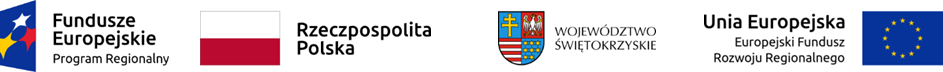 Solec-Zdrój, dn. 04.12.2020r.Informacja z otwarcia ofert w przetargu nieorganicznym na zadanie pn.  Remont Szkoły Podstawowej w Zborowie.Zamawiający informuje iż na sfinansowanie zamówienia przeznaczył kwotę 180 000,00 zł bruttoW wyznaczonym do składania ofert terminie wpłynęło 5 ofert:Termin realizacji zamówienia - od dnia zawarcia umowy do dnia 31.08.2021r. Warunki płatności – zgodnie z wzorem umowyNazwa WykonawcyCena oferty brutto w złOkres gwarancji na roboty budowlano-montażowe Firma Remontowo-Budowlano-Produkcyjno-Handlowa FREDBUD Alfred Krzemiński Łagiewniki ul. Leszczynowa 24 28-100 Busko-Zdrój174 429,4260 miesięcyUsługi Remontowo-Budowlane Zbigniew Dziuba ul. Szkolna 3128-200 Koniemłoty215 000,0060 miesięcyZakład Remontowo-Budowlany Zdzisław Gaweł ul. Kopernika 1128-100 Busko-Zdrój267 995,9360 miesięcyUsługi Remontowo-Budowlane Krzysztof ParlakSępichów 88a28-136 Nowy Korczyn269 000,0060 miesięcyZakład Remontowo-Budowlany Jarosław OlesińskiUl. Solec 11 28-100 Busko-Zdrój174 222,0060 miesięcy